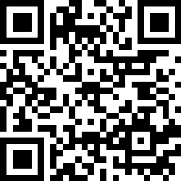 申込フォームまたはメール、FAXで下記必要事項をご記入の上、お申し込みください。複数名の参加がある場合こちらに所属と氏名をご記入ください。※いただいた個人情報は「歩こう。佐賀県。」シンポジウムの開催・運営業務にのみ使用し、それ以外の目的には一切使用しません。参加形態　　　　　　個人　　　　・　　　団体　　（どちらかに○をご記入ください）企業・団体名（個人の場合は不要）所　属（個人の場合は不要）氏　名フリガナ　　氏　名TELE-mail所属（個人の場合は不要）氏　　名フリガナ　フリガナ　フリガナ　フリガナ　フリガナ　